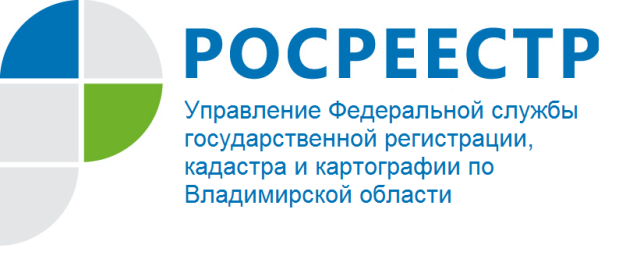 ПРЕСС-РЕЛИЗУправление Росреестра по Владимирской области информирует об изменении законодательства в части предоставления сведений, содержащихся в ЕГРНУправление Росреестра по Владимирской области информирует о том, что с 22.02.2020 вступают в силу положения приказа Минэкономразвития России от 21.10.2019 № 678 «О внесении изменений в некоторые приказы Минэкономразвития России по вопросам предоставления сведений, содержащихся в Едином государственном реестре недвижимости» (далее – Приказ № 678).	Указанный документ вносит многочисленные изменения в ряд приказов Минэкономразвития России по вопросам предоставления сведений, содержащихся в Едином государственном реестре недвижимости:	- приказ Минэкономразвития России от 23.12.2015 № 968 «Об установлении порядка предоставления сведений, содержащихся в Едином государственном реестре недвижимости, и порядка уведомления заявителей о ходе оказания услуги по предоставлению сведений, содержащихся в Едином государственном реестре недвижимости»;	-  приказ Минэкономразвития России от 25.12.2015 № 975 «Об утверждении форм выписок из Единого государственного реестра недвижимости, состава содержащихся в них сведений и порядка их заполнения, а также требований к формату документов, содержащих сведения Единого государственного реестра недвижимости и предоставляемых в электронном виде»;	- приказ Минэкономразвития России от 20.06.2016 № 378 «Об утверждении отдельных форм выписок из Единого государственного реестра недвижимости, состава содержащихся в них сведений и порядка их заполнения, а также требований к формату документов, содержащих сведения Единого государственного реестра недвижимости и предоставляемых в электронном виде, определении видов предоставления сведений, содержащихся в Едином государственном реестре недвижимости, и о внесении изменений в Порядок предоставления сведений, содержащихся в Едином государственном реестре недвижимости, утвержденный приказом Минэкономразвития России от 23 декабря 2015 г. № 968».Приказом № 678 определены особенности предоставления сведений, содержащихся в ЕГРН, кадастровым инженерам, в том числе непосредственным исполнителям комплексных кадастровых работ, и органам местного самоуправления.